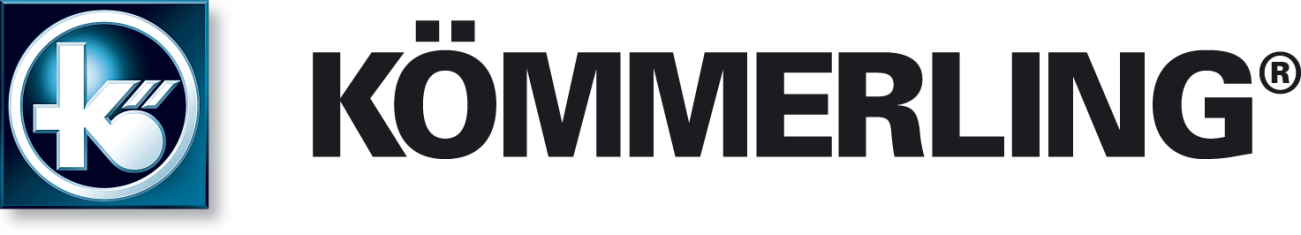 Puertas de PVC KÖMMERLINGDescubra las puertas de entrada KÖMMERLING de alta resistencia o los espectaculares cerramientos de terraza. Puertas practicablesLas puertas de entrada más seguras.Los puertas fabricadas con sistemas practicables proporcionan un alto nivel de seguridad y hermeticidad.Las puertas con sistemas practicables KÖMMERLING  son ideales para puertas de entrada ya que permiten gran variedad de refuerzos de acero, así como paneles, vidrios reforzados y otros complementos.También son muy adecuadas para terrazas e interiores cuando queremos mantener un buen nivel de aislamiento térmico y acústico.Puertas correderasLos diseños más espectacularesEstos sistemas son ideales para puertas de terraza. Diseños elegantes y cuidados con la ultima tecnología para garantizar su durabilidad.KÖMMERLING es especialista en este tipo de cerramiento con sistemas deslizantes donde combina diseño y prestaciones técnicasPuertas especialesSoluciones a medidaOptimización del espacio y máximo aislamiento en los sistemas deslizantes más sofisticados de KÖMMERLING.KÖMMERLING le ofrece soluciones a su medida que combinan el aislamiento de los sistemas practicables con las ventajas de una corredera.Puertas practicablesFormas de apertura de las puertas con sistemas deslizantes:Abatible de giro vertical: La hoja abre girando sobre un eje vertical (donde están las bisagras). Además puede ser de apertura exterior e interior. Sistemas que se pueden utilizar: EuroFutur Elegance y Eurodur 3S.Abatible de giro horizontal: La hoja abre girando sobre un eje horizontal. Cuando abre hacia el exterior se suele denominar ventana proyectante. Sistemas que pueden utilizarse: Sistemas que se pueden utilizar: EuroFutur Elegance y Eurodur 3S.Oscilobatiente (o practicable-abatible): El herraje permite que la hoja abra de dos maneras, combinando las dos anteriores (abatible y practicable). Sistemas que se pueden utilizar: EuroFutur Elegance y Eurodur 3S.Sistemas de puertas practicables:Sistema de Puerta EuroFutur EleganceCon el sistema EuroFutur® Elegance también es posible la fabricación de puertas de entrada, de apertura exterior o interior, con el mismo diseño y acabado que las ventanasCon el sistema EuroFutur® Elegance también es posible la fabricación de puertas de entrada, de apertura exterior o interior, con el mismo diseño y acabado que las ventanas.El PVC es un material de gran solidez y resistencia lo que lo convierte en ideal para la fabricación de puertas. Además los perfiles  EuroFutur Elegance incorporan todos los avances tecnológicos necesarios para la fabricación de puertas protegidas contra el robo y van sólidamente reforzados de acero.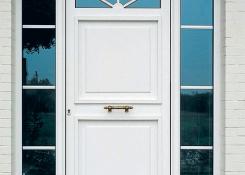 Sistema de Puerta Eurodur 3SLos perfiles del sistema para Windows Eurodur 3S es la síntesis de los avances técnicos realizados por KÖMMERLING después de años de experiencia en Europa en el campo de perfiles de PVC.Los perfiles del sistema para Windows Eurodur 3S es la síntesis de los avances técnicos realizados por KÖMMERLING después de años deexperiencia en Europa en el campo de perfiles de PVC.
Con una amplia gama de modelos y accesorios, el sistema 3S Eurodurcaracteriza por su gran flexibilidad, lo que le permite adaptarse a todas las circunstancias.
El diseño de los perfiles les permite adaptarse a todos los estilos, desde la restauración a estilos más modernos.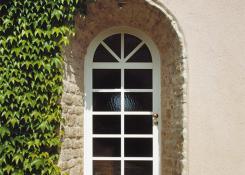 Puertas correderasFormas de apertura de puertas correderas:Corredera tradicional horizontal: La apertura más habitual. Las juntas de cierre son de cepillo para garantizar un suave deslizamiento por lo que el sistema pierde en capacidad de aislamiento. Sistema utilizado: PremiLineCorredera elevadora: Aunque el desplazamiento es horizontal, la hoja se eleva para soportar el peso y garantizar un deslizamiento suave con cierre hermético. Ideal para grandes espacios. Sistema utilizado: PremiDoorSistemas de puertas correderas:Sistema de puertas correderas PremiLineEste sistema, utilizado en puertas y ventanas, ha sido especialmente diseñado pensando en su comodidadEste sistema, utilizado en puertas y ventanas, ha sido especialmente diseñado pensando en su comodidad. Consigue un desplazamiento suave y silencioso gracias a su sólida estructura y al diseño de sus raíles de acero inoxidable. Su depurado diseño estético de hoja doblemente biselada combina a la perfección con todo tipo de decoraciones y estilos.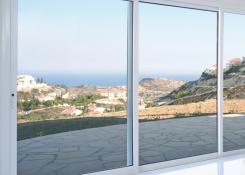 Sistema de Puertas Correderas PremiDoorLa corredera elevadora PremiDoor presenta la máxima calidad unida a un cautivador diseño. Sus características técnicas son muy superiores a las de cualquier corredera tradicional e incluyen valores excepcionales de aislamiento térmico y acústico.La corredera elevadora PremiDoor presenta la máxima calidad unida a un cautivador diseño. Sus características técnicas son muy superiores a las de cualquier corredera tradicional e incluyen valores excepcionales deaislamiento térmico yacústico.  Además, posee una gran estabilidad yresistencia, con un cierre hermético que protege frente a las diferentes condiciones climáticas (viento, lluvia, etc).Sus hojas pueden alcanzar grandes dimensiones (hasta 2,5 m) sin perder estabilidad y en su diseño pueden realizarse diferentes combinaciones de hasta cuatro hojas. Un sistema para puertas deslizantes realmente espectacular para disfrutar del mejor paisaje dentro de casa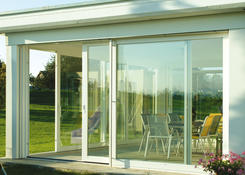 Puertas especialesAperturas especiales con sistemas practicables:Corredera oscilo-paralela: La hoja, para abrirse, ha de sacarse de su plano y deslizar sobre un fijo lateral. El cierre es completamente estanco por lo que su nivel de aislamiento es óptimo. Sistemas que se pueden utilizar: EuroFutur Elegance y Eurodur 3S.Corredera plegable: El mecanismo ‘de librillo’ de las hojas móviles permite liberar la superficie de apertura que se desee. Se puede optar por una división en 3, 4, 5, 6 y hasta 7 elementos. Sistemas que se pueden utilizar: EuroFutur Elegance y Eurodur 3S.Sistemas de puertas especiales:Puertas Oscilo-Paralelas con Sistema DeslizanteSistema de puertas correderas ideales para grandes cerramientos de terraza que consiguen un óptimo nivel de aislamiento térmico con un deslizamiento suaveSistema de puertas correderas  con cierre de doble junta que permite crear grandes espacios acristalados con un alto nivel de aislamiento térmico y acústico.La corredera Oscilo-paralela es ideal para cerramientos de terraza ya que combina una gran resistencia con un deslizamiento suave y silencioso. A diferencia del resto de correderas, la Oscilo-paralela se fabrica con los perfiles de los sistemas Eurodur 3S o EurFutur Elegance con cierre de doble junta por lo que conserva todas sus propiedades herméticas, de aislamiento y estanqueidad. Su diferencia con los sistemas practicables estriba en los herrajes, que permiten que la corredera, una vez cerrada, pueda presentarse sobre un único plano.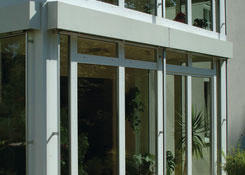 Puertas Plegables con Sistema CorrederaEsta variante de puerta posibilita la apertura total del vano. El mecanismo "de librillo" de las hojas móviles permite liberar la superficie de apertura que se desee.Esta variante de puerta posibilita la apertura total del vano. El mecanismo "de librillo" de las hojas móviles permite liberar la superficie de apertura que se desee. El paso no se ve obstruido por vidrios fijos, ni por travesaños o postes. Se puede optar por una división en 3, 4, 5, 6 ó 7 elementos. Los herrajes modernos garantizan la flexibilidad de uso. Esta corredera plegable se fabrica con los perfiles de los sistemas practicables EuroFutur Elegance o Eurodur 3S por lo que se logran elevadísimos niveles de estanquidad y hermetismo.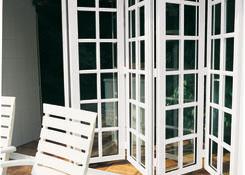 